Priscilla (Mathias) EckhartFebruary 8, 1829 – September 8, 1894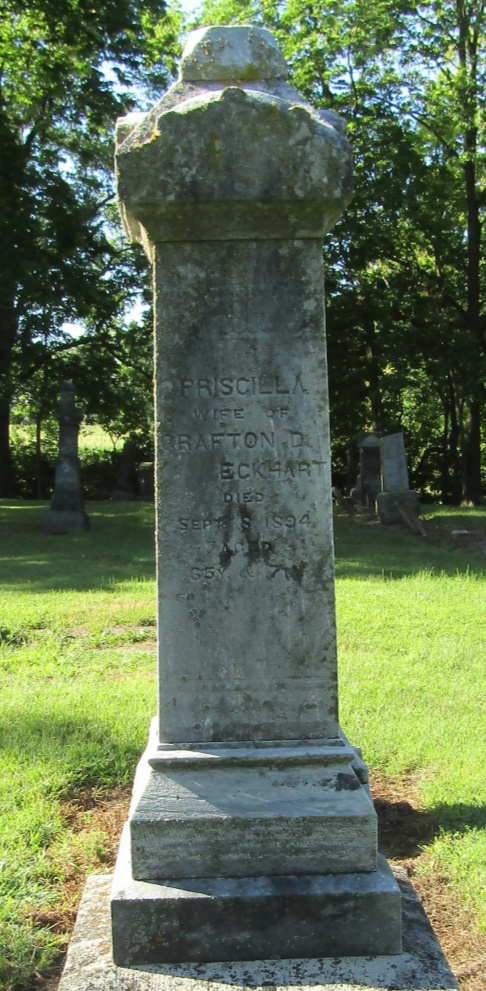    Mrs. G. D. Eckhart, of Liberty Center, who died of typhoid fever, was buried in the Mossburg cemetery last Sunday.Bluffton Banner; Wells County, Indiana 
A weekly newspaper
Wednesday, September 12, 1894